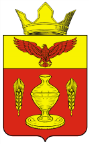 ВОЛГОГРАДСКАЯ ОБЛАСТЬПАЛЛАСОВСКИЙ МУНИЦИПАЛЬНЫЙ РАЙОН
 АДМИНИСТРАЦИЯ ГОНЧАРОВСКОГО  СЕЛЬСКОГО ПОСЕЛЕНИЯП О С Т А Н О В Л Е Н И Е«07» октября 2019 год	                п. Золотари	                                        № 57«О внесении изменений и дополнений в Постановление  № 41 от «15»  мая  2019 года «Об утверждении административного регламентаисполнения муниципальной функции по осуществлениюмуниципального контроля за обеспечением сохранности автомобильных дорог местного значения в границах населенныхпунктов  Гончаровского сельского поселения»         С целью приведения законодательства Гончаровского сельского поселения в соответствии с действующим законодательством, руководствуясь статьей 7 Федерального закона от 06 октября 2003 года № 131-ФЗ «Об общих принципах организации местного самоуправления в Российской Федерации», администрация Гончаровского сельского поселенияПОСТАНОВЛЯЕТ:       1.Внести изменения и дополнения  в постановление администрации Гончаровского сельского поселения  № 41  от « 15 »  мая  2019 года «Об утверждении административного регламента исполнения муниципальной функции по осуществлениюмуниципального контроля за обеспечением сохранности  автомобильных дорог местного значения в границах населенных пунктов  Гончаровского сельского поселения» (далее- постановление):       1.1 Наименование пункта 3.4. Регламента изложить в следующей редакции:       «3.4. Организация и проведение мероприятий по профилактике нарушений обязательных требований, требований, установленных муниципальными правовыми актами».      2.Контроль за исполнением настоящего постановления оставляю за собой.      3.Настоящее постановление вступает в силу со дня его официального опубликования (обнародования). Глава Гончаровского  сельского поселения                                                                               С.Г. Нургазиев                                            Рег. № 57 /2019г.